บันทึกแนวทางการปฏิบัติที่ดีชื่อผลงาน  เทคนิคการวิเคราะห์ค่างาน  เพื่อกำหนดตำแหน่งที่สูงขึ้น1.เจ้าของผลงาน  นางศรัญญา อินทร์คำเชื้อ, นางสาวจันจิรา  สุขสามปัน 2.สังกัด  กองบริหารงานบุคคล 3. ชุมชนนักปฏิบัติ	  ด้านการผลิตบัณฑิต			  ด้านการวิจัย  ด้านการพัฒนาสมรรถนะการปฏิบัติงาน4.ประเด็นความรู้  (สรุปลักษณะผลงานที่ประสบความสำเร็จ)ตามนโยบายของมหาวิทยาลัยเทคโนโลยีราชมงคลล้านนาที่กำหนดเป้าประสงค์ในการพัฒนาบุคลากรสายสนับสนุนให้ก้าวหน้าในเส้นทางสายอาชีพ  ให้ดำรงตำแหน่งไม่น้อยกว่าระดับชำนาญการ  โดยเฉพาะบุคลากรประเภทพนักงานในสถาบันอุดมศึกษา  ซึ่งเป็นบุคลากรทดแทนอัตราเกษียณของข้าราชการพลเรือนในสถาบันอุดมศึกษา  ให้มีการพัฒนาตนเองโดยนำระบบการต่อสัญญาจ้างมาควบคุมและกระตุ้นแรงจูงใจให้พนักงานในสถาบันอุดมศึกษาพัฒนาตนเองเข้าสู่ตำแหน่งที่สูงขึ้นดังนั้น  กองบริหารงานบุคคลจึงจัดทำแนวปฏิบัติที่ดี  เรื่อง  เทคนิคการวิเคราะห์ค่างาน เพื่อกำหนดตำแหน่งที่สูงขึ้น  และได้เผยแพร่ให้เกิดการแลกเปลี่ยนเรียนรู้ร่วมกันในเว็ปไซต์กองบริหารงานบุคคล https://personal.rmutl.ac.th/  พร้อมทั้งจัดทำแบบสอบถามแลกเปลี่ยนเรียนรู้แนวปฏิบัติที่ดี  เรื่อง  เทคนิคการวิเคราะห์ค่างาน  เพื่อกำหนดตำแหน่งที่สูงขึ้น  เพื่อแลกเปลี่ยนเรียนรู้   การนำไปใช้  รวมถึงการเกิดองค์ความรู้ใหม่ ๆ  ตามวงจรของกระบวนการจัดการความรู้  ผลสรุปจากการตอบแบบสอบถามแลกเปลี่ยนเรียนรู้  ของบุคลากรจำนวน  49  ราย มีความคิดเห็นต่อแนวปฏิบัติที่ดี  เรื่อง  เทคนิคการวิเคราะห์ค่างาน  เพื่อกำหนดตำแหน่งที่สูงขึ้น อยู่ในระดับมาก ทุกหัวข้อในเรื่อง  มีการอธิบายครอบคลุมทุกหัวข้อตามโครงสร้างการวิเคราะห์   มีเนื้อหาเข้าใจง่าย  การรวบรวมความรู้จากกฎ  ระเบียบ  ข้อบังคับ ร่วมกับความรู้จากตัวบุคคลมีความเหมาะสม ครบถ้วน   การนำไปปรับใช้ในการวิเคราะห์ค่างาน  และสามารถนำไปพัฒนาต่อยอดเป็นองค์ความรู้ใหม่ได้  ทั้งนี้ได้มีข้อเสนอแนะให้มีการอธิบายรายละเอียดให้มากขึ้น  ควรจัดอบรมการวิเคราะห์ค่างานอย่างต่อเนื่อง  ดังนั้น  กองบริหารงานบุคคลจึงจัดอบรมการวิเคราะห์ค่างานเพื่อกำหนดระดับตำแหน่งที่สูงขึ้น เมื่อวันที่ 9-10  สิงหาคม 2564  และการจัดอบรมเชิงปฏิบัติการ “การพัฒนาศักยภาพบุคลากรสายสนับสนุน  เพื่อเตรียมความพร้อมเข้าสู่ระดับตำแหน่งที่สูงขึ้น” ในวันที่ 20-21  กันยายน 2564  เพื่อสร้างความรู้ความเข้าใจให้กับบุคลากรมากยิ่งขึ้น  ในส่วนข้อมูลจำนวนข้าราชการในสถาบันอุดมศึกษาและพนักงานในสถาบันอุดมศึกษาที่มีคุณสมบัติสามารถวิเคราะห์ค่างาน เพื่อกำหนดระดับตำแหน่งที่สูงขึ้น จะทราบผลในปีงบประมาณ 2565  เนื่องจากเทคนิคการวิเคราะห์ค่างาน  เพื่อกำหนดระดับตำแหน่งที่สูงขึ้น  ได้เผยแพร่ตั้งแต่เดือนกรกฎาคม 2564  ซึ่งต้องใช้ระยะเวลาในการติดตามผลการนำความรู้ไปใช้ในปีถัดไป5.ความเป็นมา  (ปัญหา วัตถุประสงค์ เป้าหมาย)	ตามข้อบังคับมหาวิทยาลัยฯ ว่าด้วยการกำหนดระดับตำแหน่งและการแต่งตั้งข้าราชการพลเรือนในสถาบันอุดมศึกษาให้ดำรงตำแหน่งสูงขึ้น พ.ศ. ๒๕๕๔ สอดคล้องกับประกาศ ก.พ.อ. เรื่องมาตรฐานกำหนดระดับตำแหน่งและการแต่งตั้งข้าราชการพลเรือนในสถาบันอุดมศึกษาให้ดำรงตำแหน่งสูงขึ้น พ.ศ. ๒๕๕๓  ซึ่งการกำหนดระดับตำแหน่งจะต้องเป็นไปตามกรอบของตำแหน่งและแผนพัฒนากำลังคนที่สภามหาวิทยาลัยกำหนด  โดยการพิจารณากำหนดระดับตำแหน่งอยู่ภายใต้เงื่อนไขต่าง ๆ เช่น  การพิจารณาปรับปรุงระบบงานหรือวิธีการทำงานใหม่  การพัฒนาบทบาท หน้าที่ คุณภาพงานของตำแหน่ง  เป็นต้น  เพื่อปฏิบัติภารกิจตามนโยบายและยุทธศาสตร์ของมหาวิทยาลัย ซึ่งการกำหนดระดับตำแหน่งจะต้องมีหน้าที่และความรับผิดชอบ  คุณภาพและความยุ่งยากของงานในตำแหน่งเพิ่มขึ้น  โดยไม่มีผลให้มีการเพิ่มงบประมาณ และอัตรากำลังดังนั้น กองบริหารงานบุคคลจึงเห็นควรนำการจัดการองค์ความรู้ที่อยู่ในตัวบุคคลที่มีประสบการณ์ในการปฏิบัติงานในหน้าที่ต่าง  ๆ รวมทั้งกฎ ระเบียบ  ข้อบังคับ และประกาศที่เกี่ยวข้อง  เพื่อสร้างแนวปฏิบัติที่ดี และเทคนิคการวิเคราะห์ค่างาน   เพื่อกำหนดตำแหน่งที่สูงขึ้นของสายสนับสนุนให้เป็นไปตามหลักเกณฑ์  วิธีการ  และเงื่อนไข  ที่มหาวิทยาลัยกำหนดวัตถุประสงค์1.  เพื่อดำเนินการจัดประชุมแลกเปลี่ยนเรียนรู้ให้เกิดองค์ความรู้ใหม่ ๆ ในกระบวนการในการปฏิบัติงานที่ใช้เป็นแนวปฏิบัติที่ดี2.  เพื่อให้บุคลากรได้มีความก้าวหน้าในอาชีพ และขอกำหนดตำแหน่งให้สูงขึ้น3.  เพื่อให้หน่วยงานสามารถกำหนดโครงสร้างของตำแหน่งได้อย่างเป็นระบบ  สอดคล้องกับโครงสร้างและลักษณะของงาน  มีความสมเหตุสมผลในแง่ของความสำคัญหรือค่าของงานต่าง ๆ ที่มีต่อการบรรลุเป้าหมายขององค์กรเป้าหมายข้าราชการพลเรือนในสถาบันอุดมศึกษา และพนักงานใสถาบันอุดมศึกษาสามารถปฏิบัติตามหลักเกณฑ์  และวิธีการวิเคราะห์ค่างาน  เพื่อกำหนดระดับตำแหน่งที่สูงขึ้น6.แนวทางการปฏิบัติที่ดี (วิธีการ กระบวนการ เครื่องมือการจัดการความรู้ที่ใช้)กองบริหารงานบุคคลได้นำแนวทางของ PDCA  มาปรับใช้ในกระบวนการจัดการความรู้ เพื่อให้
การดำเนินงาน  ตอบโจทย์ของหน่วยงานได้ตรงจุด ส่งผลให้การดำเนินงานสอดคล้องกับธรรมชาติของคน
ในหน่วยงาน  จากการวางแผนอย่างเหมาะสมด้วยการใช้ข้อมูลของสถานการณ์จริง และที่สำคัญ การดำเนินการ
ได้รับการเฝ้าติดตามอย่างเป็นระยะ ซึ่งก็จะทำให้สามารถปรับแผน ให้สอดคล้องกับสถานการณ์ได้ รวมถึงมีการสรุปบทเรียนที่ได้หลังจากสิ้นสุดกระบวนการจัดการความรู้  ทำให้สามารถเรียนรู้รูปแบบที่เหมาะสมสำหรับหน่วยงาน  และนำมาเป็นแนวทางในการดำเนินงานรอบใหม่ ซึ่งจะทำให้กิจกรรมดังกล่าวได้รับการพัฒนาและยกระดับได้อย่างต่อเนื่อง  ดังนี้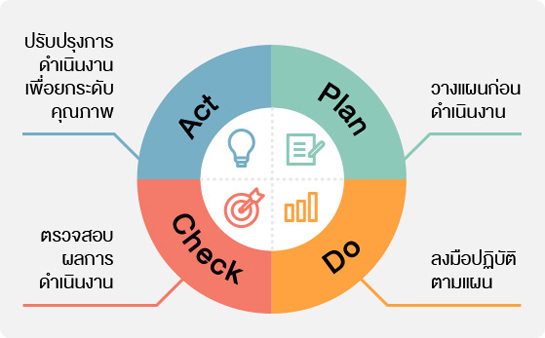 ขั้นตอนที่ 1 วางแผนการดำเนินงาน	วางแผนการดำเนินงานดำเนินการจัดการความรู้ของกองบริหารงานบุคคล เริ่มด้วยการกำหนดประเด็นความรู้ที่ต้องการพัฒนา  เพื่อแก้ไขปัญหาผ่านการสนทนากลุ่มของบุคลากรในสังกัดกองบริหารงานบุคคล  โดยพิจารณากำหนดประเด็นความรู้ที่ต้องการจัดการความรู้ให้สอดคล้องกับยุทธศาสตร์ของมหาวิทยาลัยและพันธกิจของกองบริหารงานบุคคล  โดยกำหนดประเด็นองค์ความรู้ที่บุคลากรต้องการนำไปทำการจัดการความรู้  เป็นรูปธรรมที่ชัดเจน  และมีความจำเป็นเร่งด่วน  จึงเลือกกระบวนการกำกับติดตามการต่อสัญญาจ้างพนักงานในสถาบันอุดมศึกษา  รวมทั้งร่วมกันจัดทำแผนการจัดการความรู้ตามกระบวนการจัดการความรู้  เช่น  เป้าหมายตัวชี้วัด  จำนวนองค์ความรู้  จำนวนครั้งในการแลกเปลี่ยนเรียนรู้  การเข้าถึงความรู้  เป็นต้น ขั้นตอนที่ 2 ปฏิบัติตามแผนงาน	ดำเนินการจัดแต่งตั้งคณะกรรมการจัดการความรู้ของกองบริหารงานบุคคล  เลือกกระบวนการจัดการความรู้  โดยใช้วิธีเล่าเรื่องและมอบหมายผู้ปฏิบัติหน้าที่จดบันทึกการเล่าเรื่อง  โดยการถอดความรู้
จากตัวบุคคลในการบริหารงานบุคคลของแต่ละงานต่าง ๆ ที่เกี่ยวข้องมาเล่าให้คนอื่น ๆ ฟังให้เห็นภาพ
การปฏิบัติงานจริง  รวมถึงปัญหา  อุปสรรค  และแนวทางแก้ไขปัญหาที่ได้จากประสบการณ์มาถ่ายทอดออกมาเป็นลายลักษณ์อักษร  โดยกำหนดให้มีการแลกเปลี่ยนเรียนรู้ร่วมกันตามแผนการดำเนินงาน  และรายงานผลการรวบรวมองค์ความรู้ที่ได้จากตัวบุคคล  ซึ่งในสถานการณ์โรคระบาด COVID-19 รัฐบาลได้ประกาศสถานการณ์ฉุกเฉิน ทุกเขตพื้นที่ทั่วราชอาณาจักร  เพื่อควบคุมโอกาสเสี่ยงของบุคคล  สถานที่  ประเภทกิจการ  และกิจกรรมที่เกี่ยวข้อง  ทำให้ไม่สามารถจัดการประชุมร่วมกันได้ ขั้นตอนที่ 3  ตรวจสอบการปฏิบัติตามแผนงาน	จากสถานการณ์โรคระบาด COVID-19 ทำให้การดำเนินการบางขั้นตอนไม่เป็นไปตามระยะเวลาที่กำหนดตามแผนการดำเนินงาน  ถึงแม้จะนำเทคโนโลยีสารสนเทศมาใช้ประกอบการดำเนินการจัดการความรู้
ในกระบวนการดังกล่าวแล้ว  ทำให้ผลลัพธ์การจัดการความรู้ล่าช้าไม่เป็นไปตามแผนการดำเนินงาน   จึงได้นำเทคโนโลยีสารสนเทศมาใช้ประกอบการดำเนินการจัดการความรู้  โดยได้สรุปองค์ความรู้ที่ได้จากตัวบุคคลมาเป็นเทคนิคการวิเคราะห์ค่างาน  เพื่อดำรงตำแหน่งสูงขึ้น  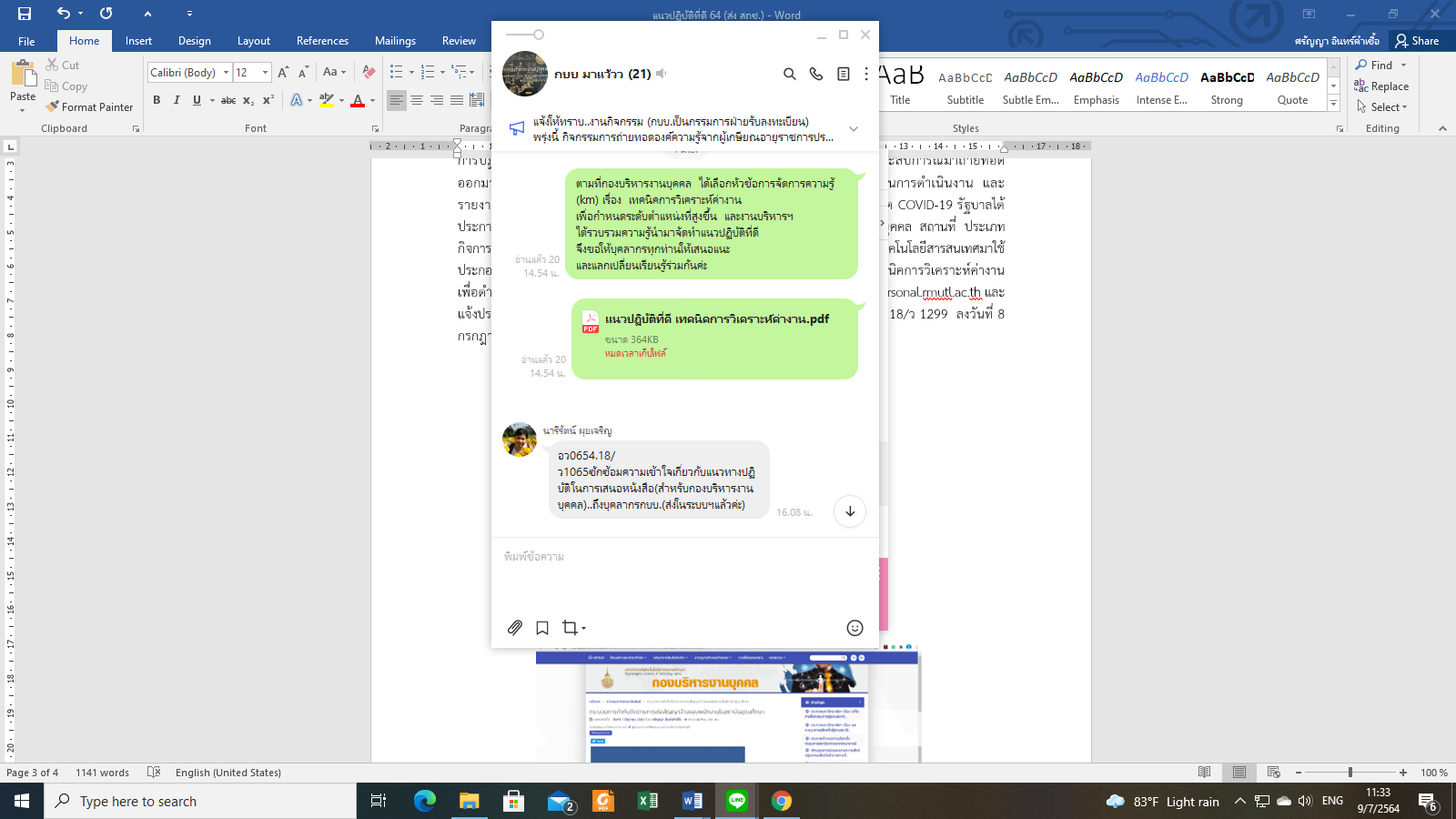 	ขั้นตอนที่ 4  การปรับปรุง 	จากสถานการณ์โรคระบาด COVID-19 ทำให้การดำเนินการบางขั้นตอนไม่เป็นไปตามระยะเวลาที่กำหนดตามแผนการดำเนินงาน  จึงนำเทคโนโลยีสารสนเทศมาใช้ประกอบการดำเนินการจัดการความรู้
ในกระบวนการดังกล่าวแล้ว รวมทั้งได้เผยแพร่แนวปฏิบัติที่ดีในเว็ปไซต์กองบริหารงานบุคคล  https://personal.rmutl.ac.th/ ในหมวด การขอกำหนดตำแหน่งสูงขึ้น (แนวปฏิบัติที่ดี) โดยให้แสดงความคิดเห็นผ่านช่องการการเผยแพร่ดังกล่าว  และจัดทำเป็นหนังสือแจ้งเป็นลายลักษณ์อักษร  ตามหนังสือกองบริหารงานบุคคลที่ อว 0654.18/ว 1299  ลงวันที่ 8  ก.ค. 2564  เรื่อง  แจ้งประชาสัมพันธ์แนวปฏิบัติที่ดี  เรื่อง  เทคนิคการวิเคราะห์ค่างาน  เพื่อกำหนดระดับตำแหน่งที่สูงขึ้น    ผลปรากฏว่ามีบุคลากรเข้าร่วมการแลกเปลี่ยนเรียนรู้จำนวนน้อย กองบริหารงานบุคคลจึงจัดทำแบบสอบถามแลกเปลี่ยนเรียนรู้แนวปฏิบัติที่ดี  เรื่อง  เทคนิคการวิเคราะห์ค่างาน  เพื่อกำหนดตำแหน่งที่สูงขึ้น  เพื่อแลกเปลี่ยนเรียนรู้   การนำไปใช้  รวมถึงการเกิดองค์ความรู้ใหม่ ๆ  ตามวงจรของกระบวนการจัดการความรู้ 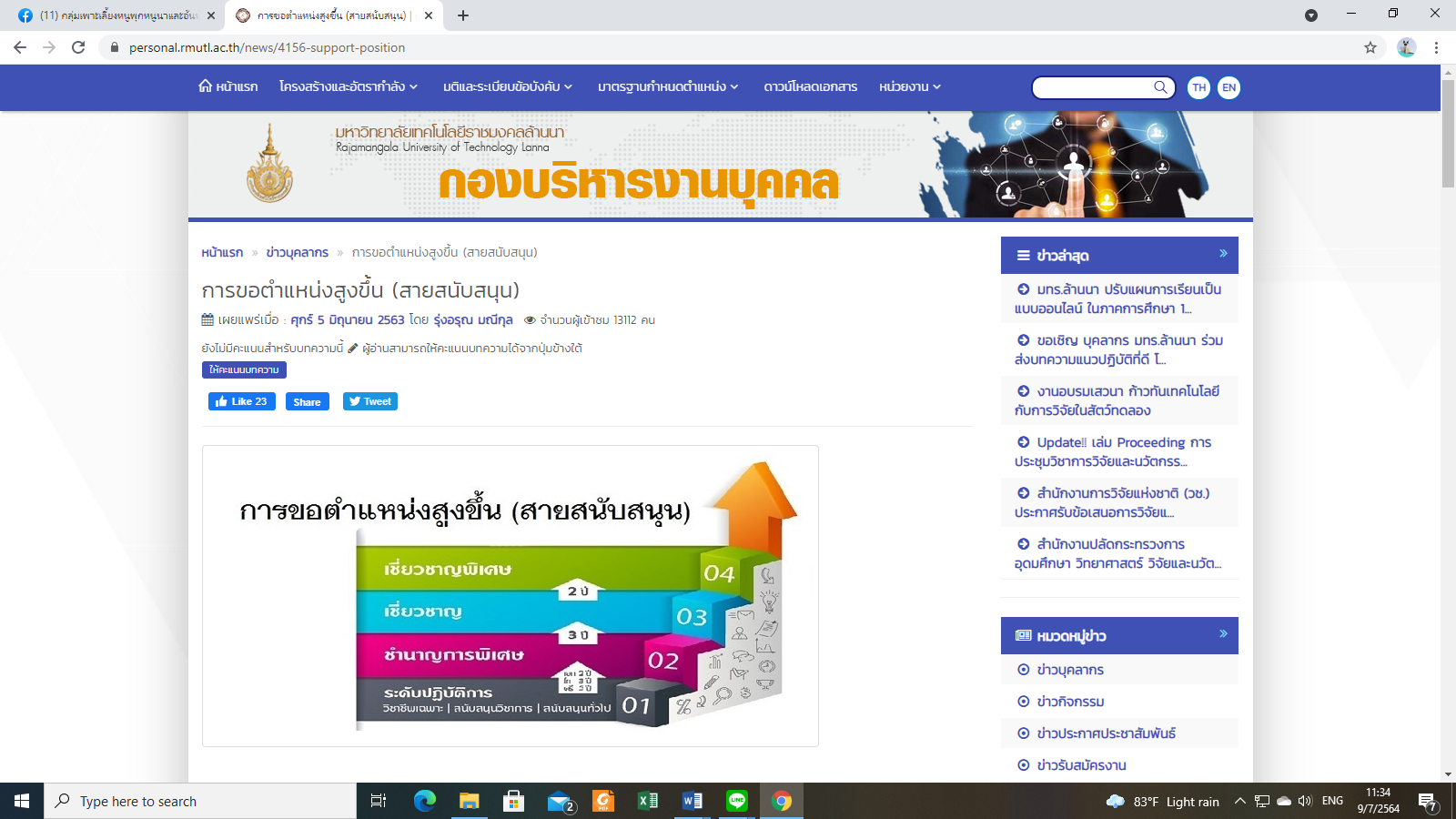 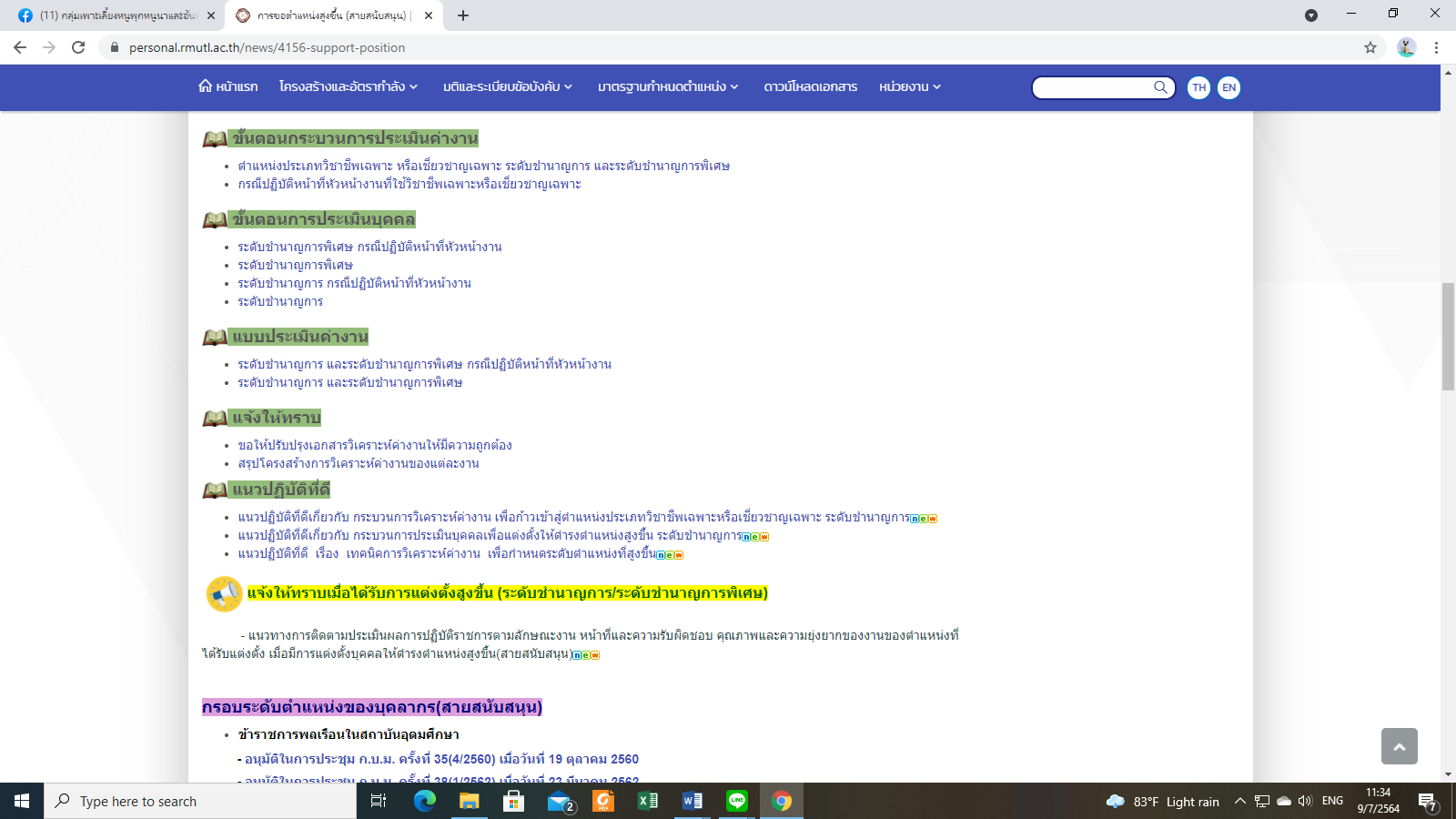 7.ผลสัมฤทธิ์  (ผลสัมฤทธิ์ด้านต่าง ๆ ได้แก่ เชิงคุณภาพ เชิงปริมาณ รางวัลที่ได้รับ การเป็นแบบอย่างที่ดีให้กับหน่วยงานต่าง ๆ ฯลฯ)7.1 เชิงคุณภาพ	 ข้าราชการพลเรือนในสถาบันอุดมศึกษา และพนักงานในสถาบันอุดมศึกษาที่มีคุณสมบัติสามารถปฏิบัติตามหลักเกณฑ์  และวิธีการวิเคราะห์ค่างาน  เพื่อกำหนดระดับตำแหน่งที่สูงขึ้นได้  ไม่น้อยกว่าร้อยละ 80	7.2  เชิงปริมาณ	 ข้าราชการพลเรือนในสถาบันอุดมศึกษา และพนักงานในสถาบันอุดมศึกษาที่มีคุณสมบัติสามารถเปิดกรอบตำแหน่งที่สูงขึ้นของตนเองได้  ไม่น้อยกว่าร้อยละ  80  8.ปัจจัยความสำเร็จ  (สรุปเป็นข้อๆ)8.1  สร้างเทคนิคการวิเคราะห์ค่างาน  เพื่อกำหนดระดับตำแหน่งที่สูงขึ้น มาใช้เป็นแนวปฏิบัติที่ดี	8.2  หน่วยงานอื่น ๆ สามารถนำไปใช้เป็นแนวปฏิบัติที่ดี  และได้องค์ความรู้ใหม่ ๆ จากการจักการความรู้ที่ได้แลกเปลี่ยนเรียนรู้ร่วมกัน9.ปัญหาอุปสรรคและข้อเสนอแนะ แนวทางการพัฒนาต่อไปเนื่องจากสถานการณ์การแพร่ระบาดของโรคโควิด -19 ทำให้เกิดอุปสรรคในการประชุมเชิงปฏิบัติการ  ถึงแม้ว่ากองบริหารงานบุคคลจะเผยแพร่ข้อมูลที่เกี่ยวข้องในการวิเคราะห์ค่างาน  อีกทั้งมีการจัดอบรมออนไลน์  แต่การที่บุคลากรได้ฝึกปฏิบัติยังไม่สามารถได้อย่างมีประสิทธิภาพ  เพราะการให้คำปรึกษา  การให้ข้อเสนอแนะจากการตรวจผลการฝึกปฏิบัติจากผู้ทรงคุณวุฒิ ไม่สามารถปฏิบัติได้ในระหว่างการประชุม  	แนวทางในการพัฒนาในการจัดการประชุมเชิงปฏิบัติการในครั้งต่อไป  โดยอาจเพิ่มช่องทางการจัดส่งไฟล์แบบฝึกหัดของผู้เข้าร่วมอบรม  เพื่อให้ผู้ทรงคุณวุฒิใช้เป็นกรณีตัวอย่างในการให้ข้อเสนอแนะ  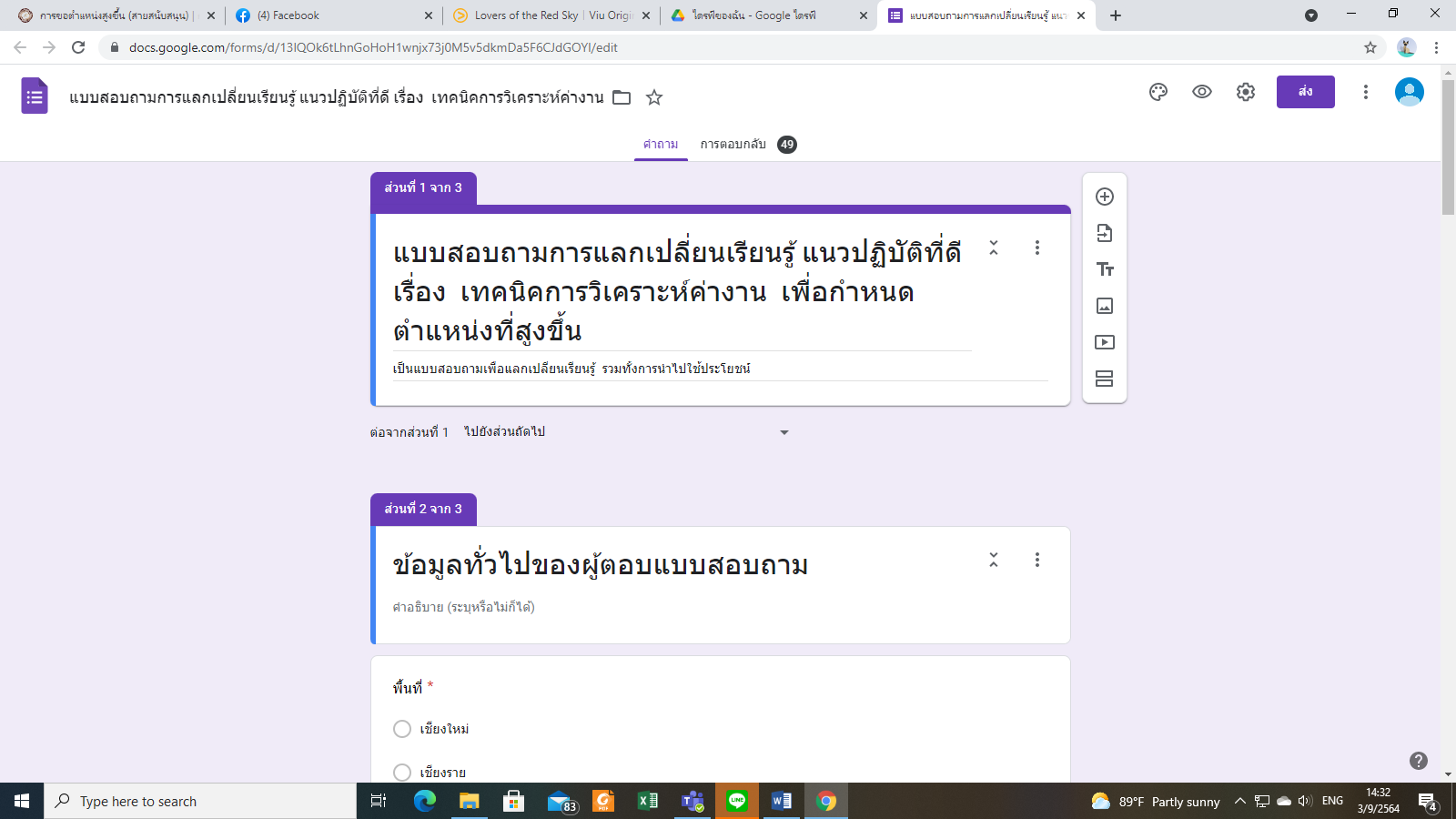 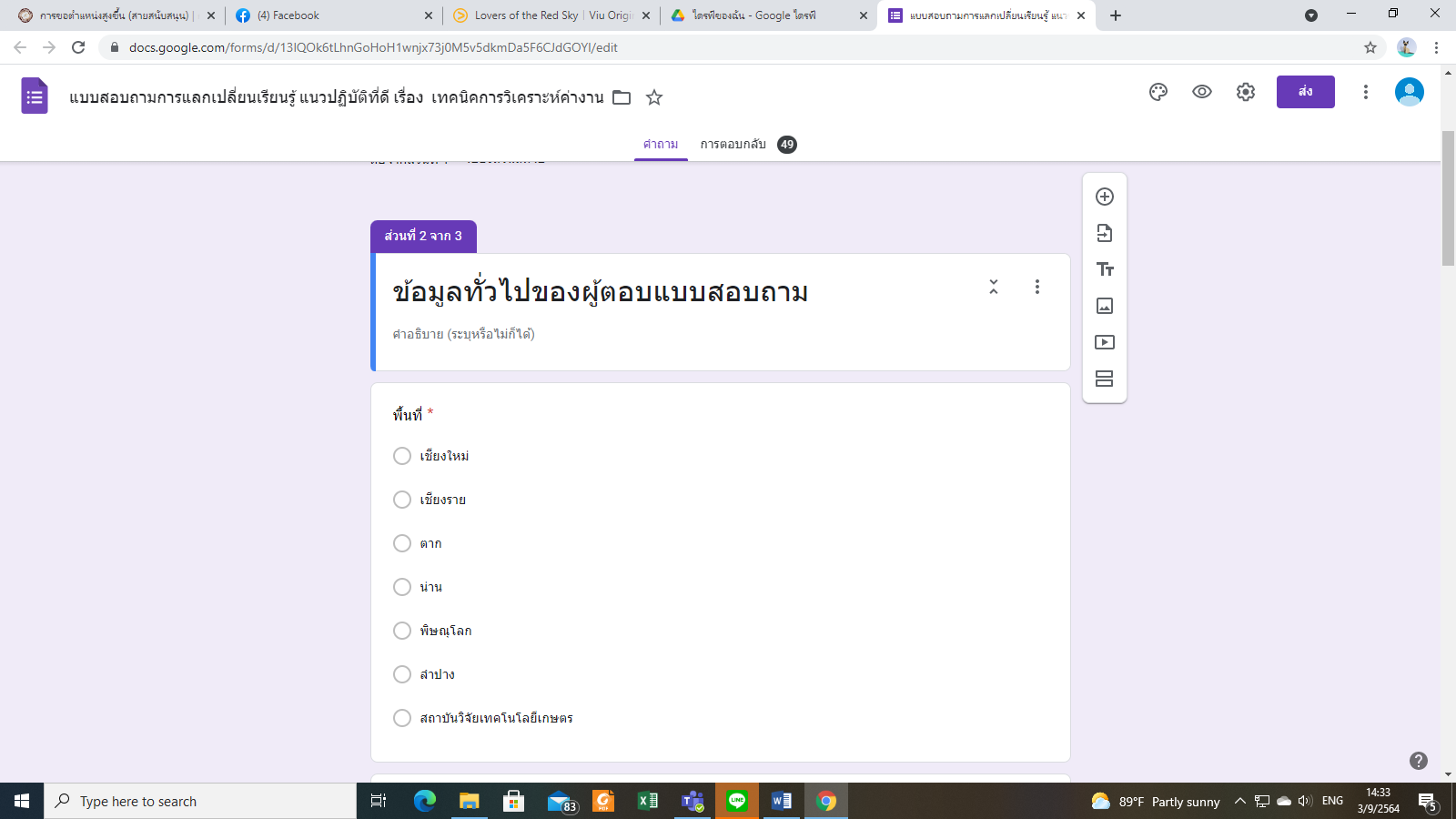 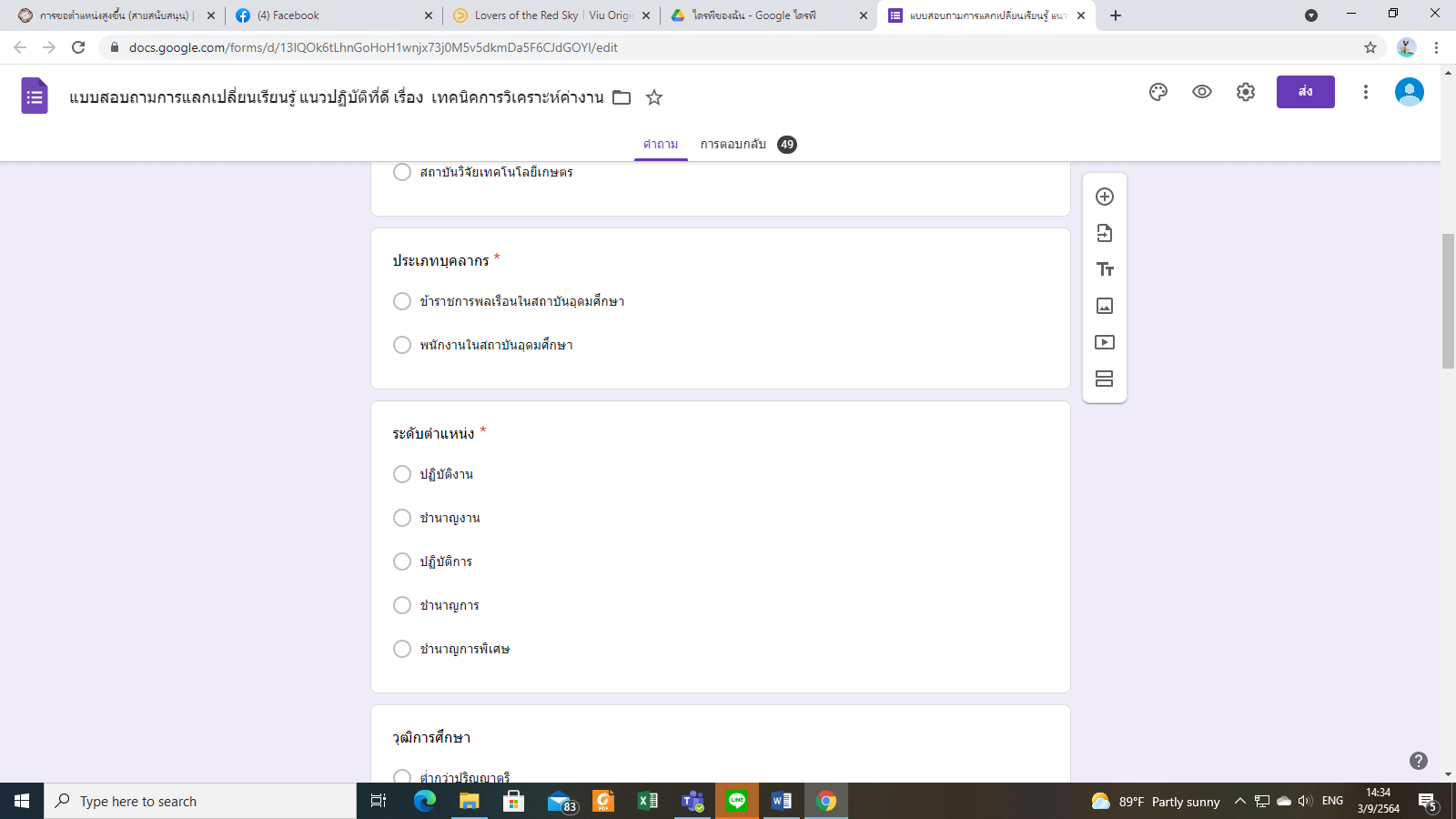 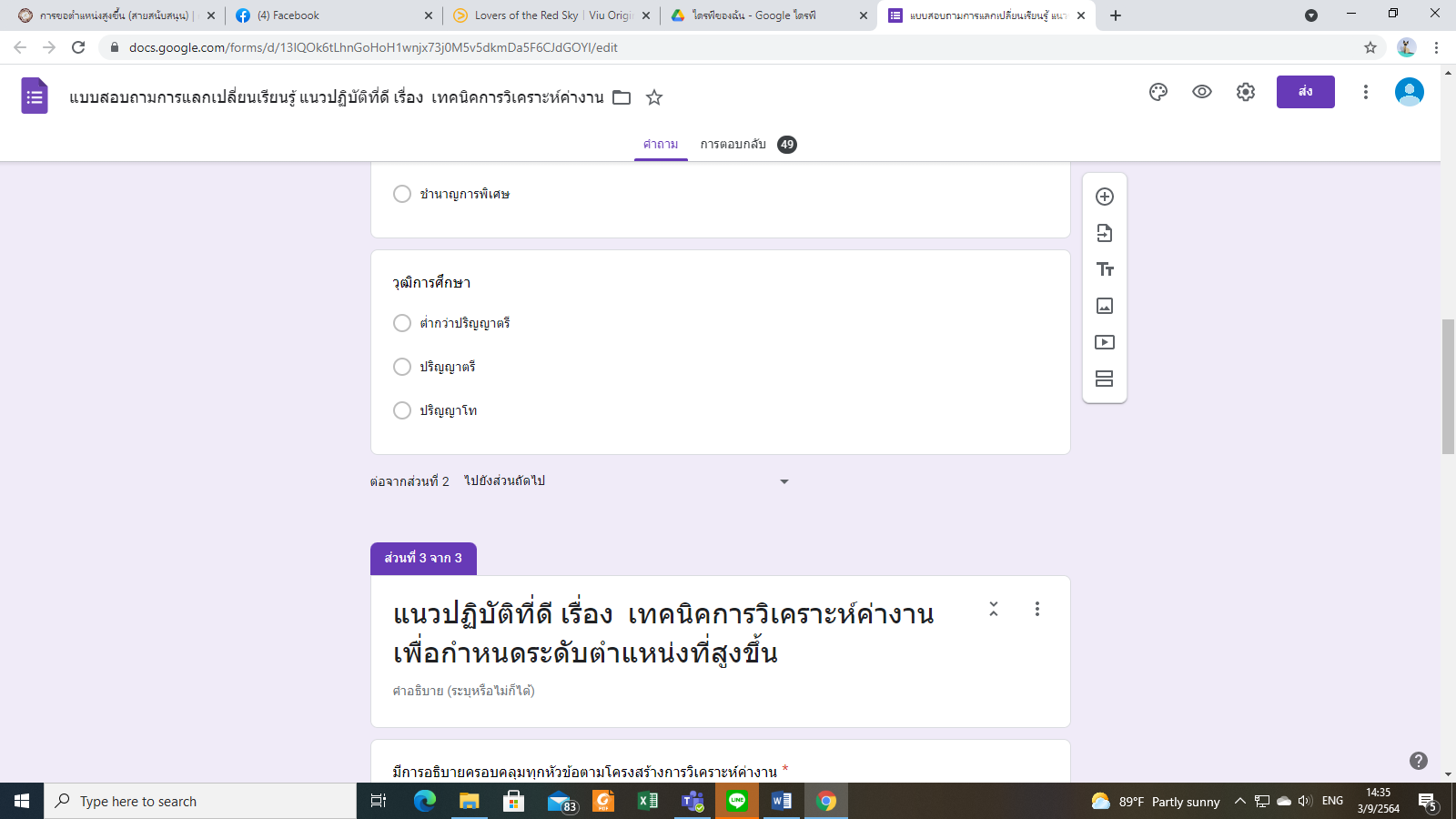 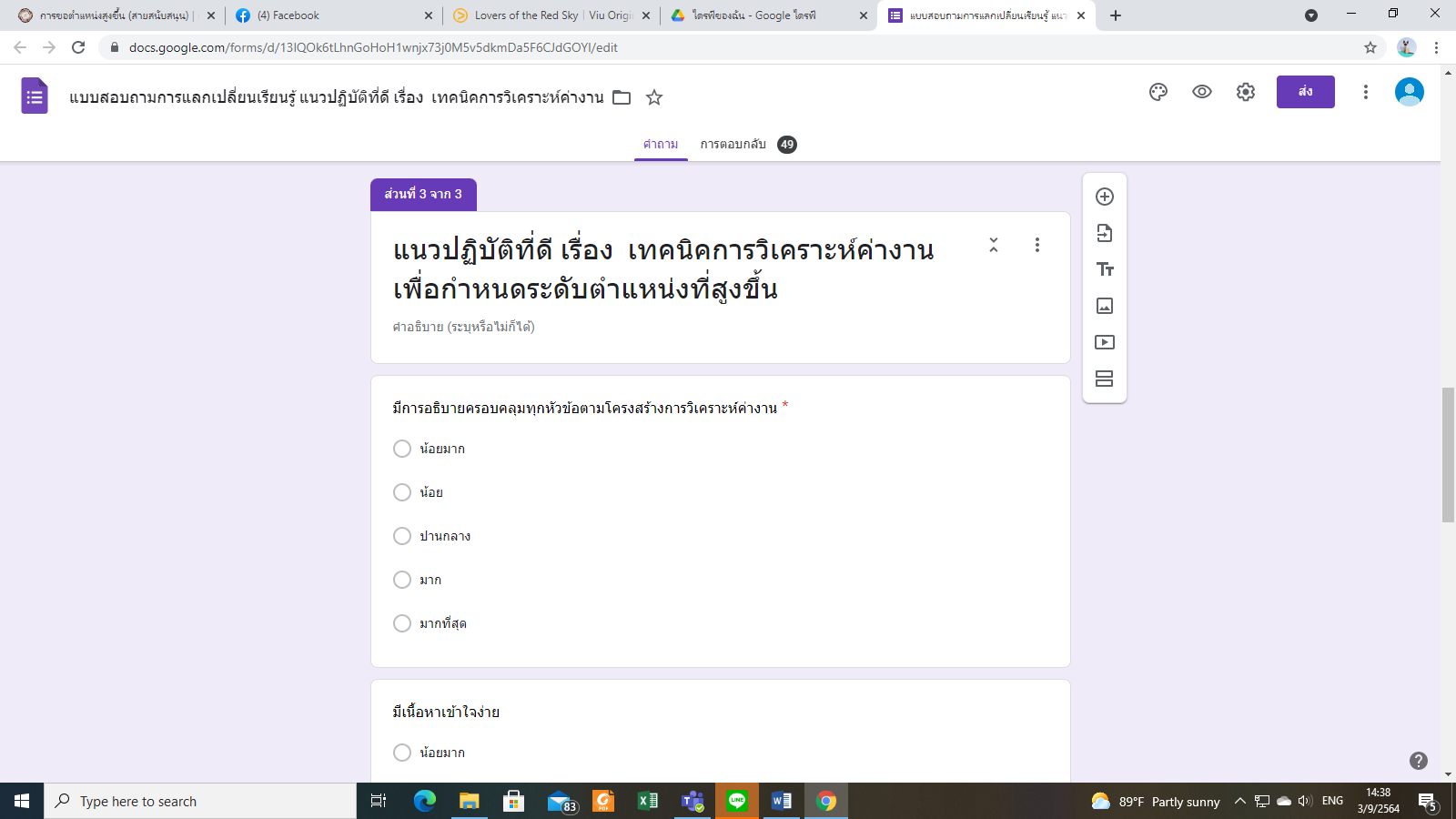 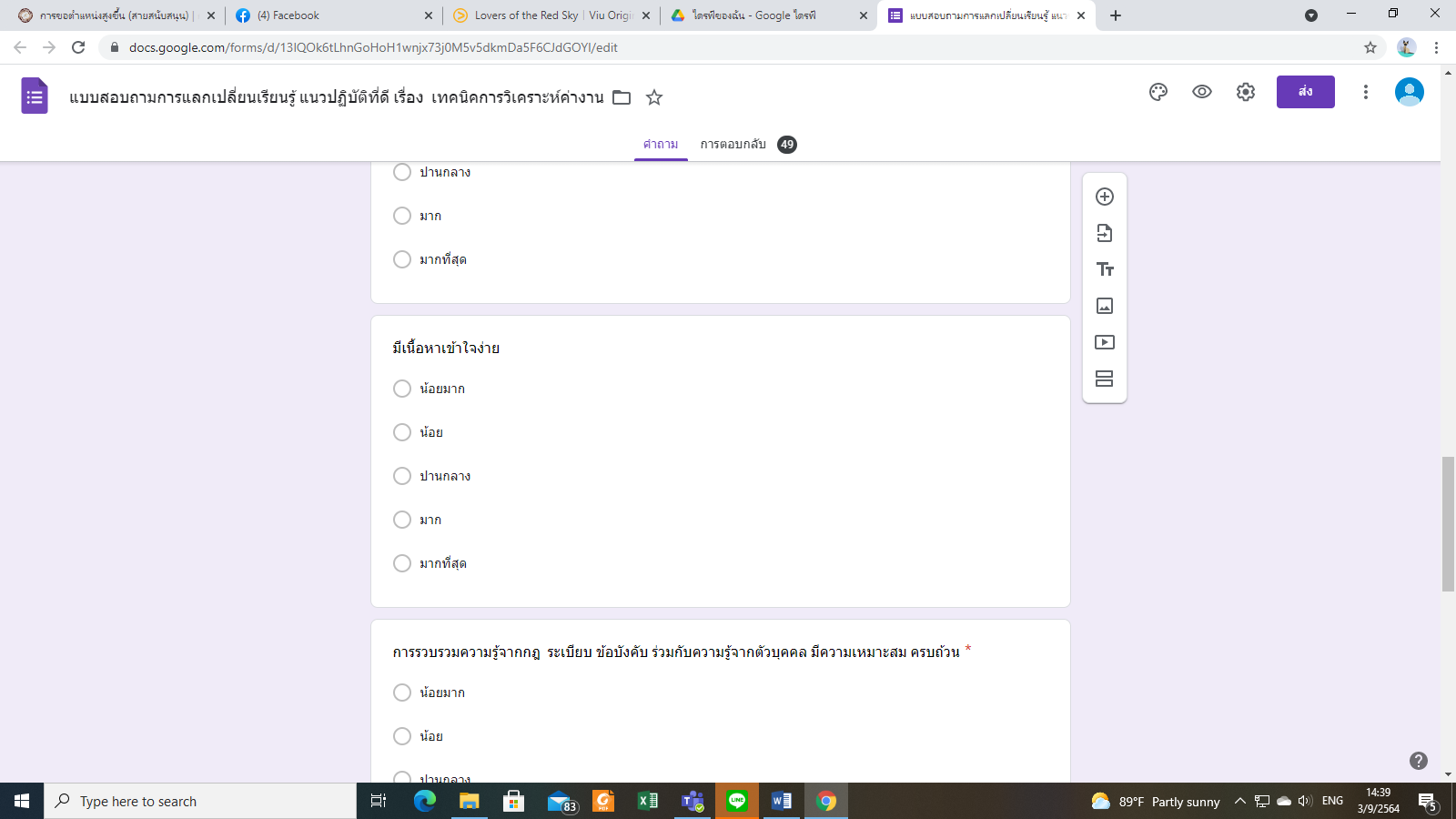 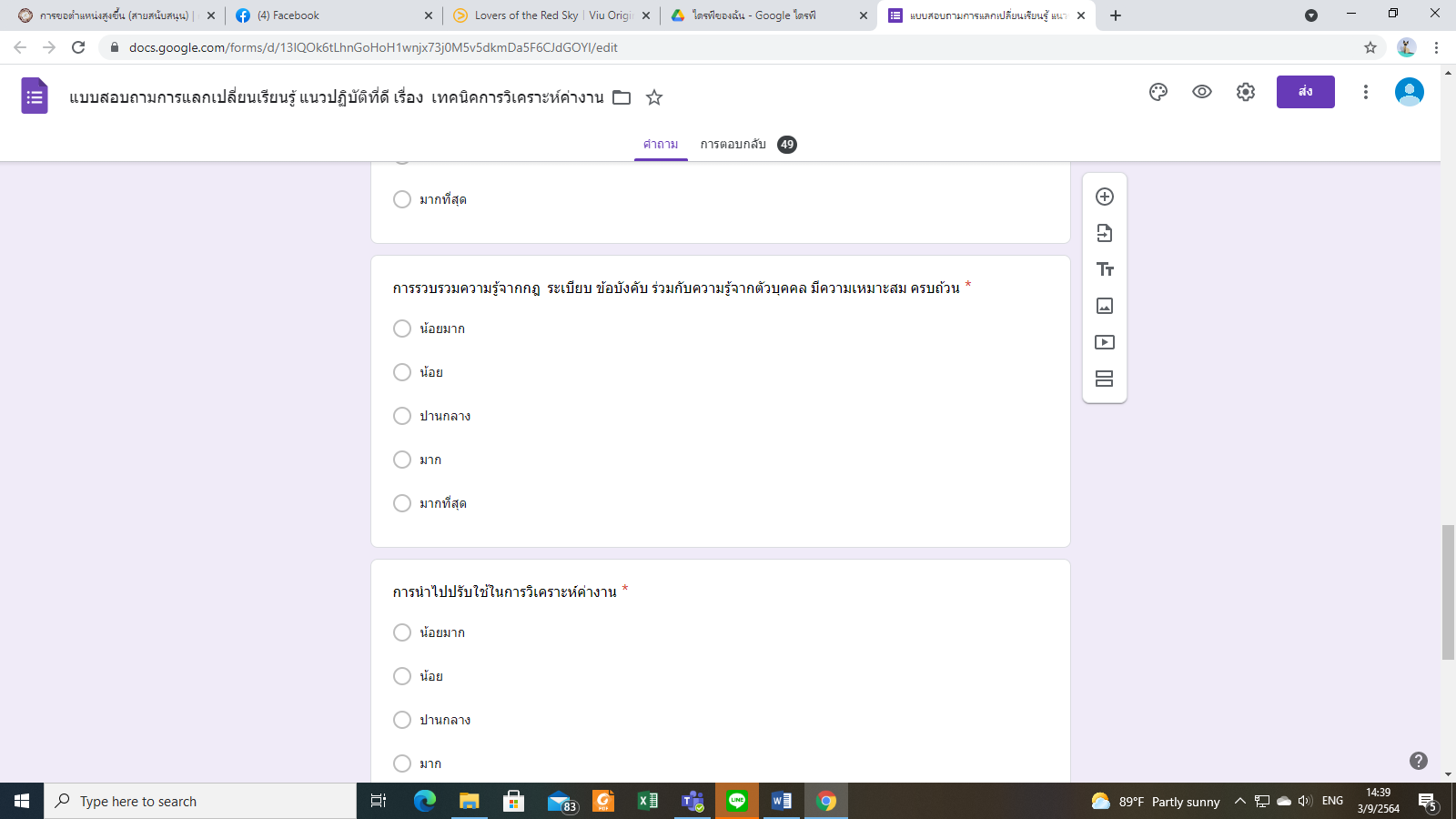 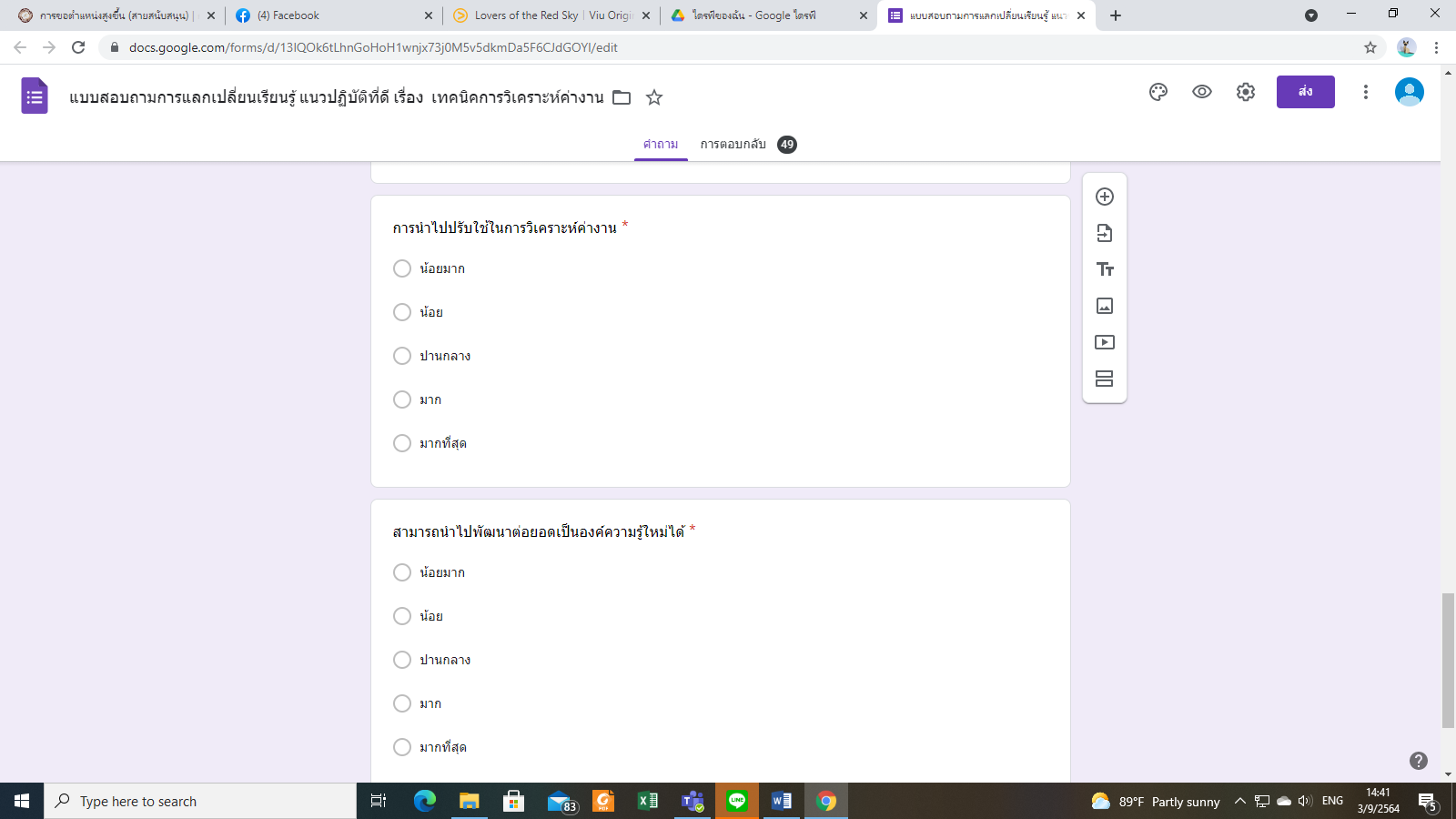 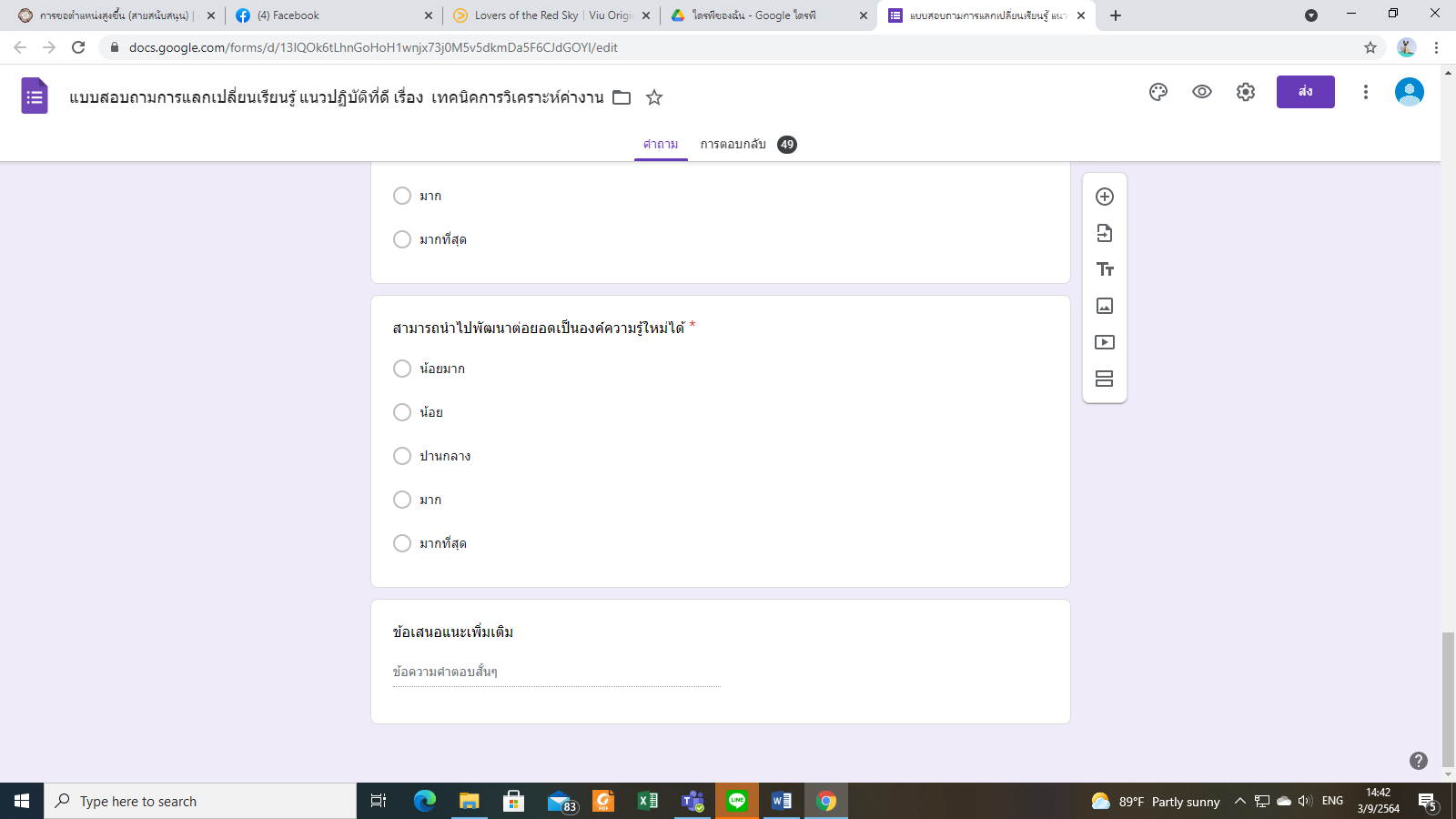 